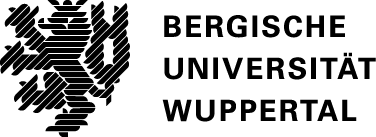 Fakultät für Maschinenbau und SicherheitstechnikLehrstuhl für Chemische Sicherheit und Abwehrenden Brandschutz(Bachelor/Master)thesisThema:		Lorem ipsum dolor sit amet, consetetur sadipscing 			elitr, sed diam nonumy eirmod tempor invidunt	Name:			[Name des Kandidaten]Matrikelnummer:		[1400000]Anschrift:			[Straße] [Hausnummer] in [Postleitzahl] [Ort]Hochschullehrer:		Univ.-Prof. Dipl.-Chem. Dr. rer. nat. Roland GoertzBetreuer:			[Name des betreuenden wissenschaftlichen Mitarbeiters]Tag der Abgabe:		  